О внесении изменений в постановление администрации муниципального образования Соль-Илецкий городской округ от 30.10.2019 г. № 2257-п  «Об утверждении муниципальной программы «Отходы»В соответствии с Федеральным законом от 06.10.2003 № 131-ФЗ «Об общих принципах организации местного самоуправления в Российской Федерации, Уставом муниципального образования Соль-Илецкий городской округ,  постановлением  администрации муниципального образования Соль-Илецкий городской округ от 26.01.2016 № 56-п «Об утверждении порядка разработки, реализации и оценки  эффективности муниципальных программ муниципального образования Соль-Илецкий городской округ», постановлением администрации муниципального образования Соль-Илецкий городской округ от 16.09.2019 № 1922-п «Об утверждении перечня муниципальных программ муниципального образования Соль-Илецкий городской округ» постановляю:1. Внести изменение в постановление администрации муниципального образования Соль-Илецкий городской округ от 30.10.2019 г. № 2257-п  «Об утверждении муниципальной программы «Отходы» (в редакции от 31.03.2021 № 765-п):      1.1. Приложение к постановлению администрации муниципального образования Соль-Илецкий городской округ от 30.10.2019 г. № 2257-п  «Об утверждении муниципальной программы  «Отходы» (в редакции от 31.03.2021 № 765-п) изложить в новой редакции согласно приложению к настоящему постановлению.2. Настоящая программа «Отходы» действует до 31.12.2022 года. 3. Контроль за исполнением настоящего постановления возложить на первого заместителя главы администрации - заместителя главы администрации Соль-Илецкого городского округа по строительству, транспорту, благоустройству и  ЖКХ  В. Н. Полосухина. 4. Постановление вступает в силу после его официального  опубликования.Глава муниципального образованияСоль-Илецкий городской округ                                                         В.И. ДубровинРазослано: Прокуратура, Организационному отделу, финансовому управлению, МКУ по централизованной бухгалтерии, отделу по строительству, транспорту, ЖКХ,  дорожному хозяйству, газификации и связи.Приложениек постановлению администрациимуниципального образованияСоль-Илецкий городской округот 26.12.2022 № 2642-пПаспорт муниципальной программы«Отходы»Характеристика состояния и обоснование проблем, связанных                         с безопасным обращением с отходами на территории                                       Соль-Илецкого городского округа 1.1. Формирование благоприятной и комфортной среды жизнедеятельности на территории муниципального образования Соль-Илецкий городской округ  является основной целью органов местного самоуправления муниципального образования Соль-Илецкий городской округ.Основной проблемой, способствующей ухудшению качества окружающей среды и нарастанию экологической напряженности, на территории Соль-Илецкого  городского округа, является загрязнение отходами производства и потребления (далее – отходы).Количество отходов неуклонно возрастает из-за изменения образа жизни (в основном от использования одноразовой посуды, различных емкостей, оберточных и упаковочных материалов и т.д.), возрастает сложность состава бытовых отходов. Для сокращения объемов отходов, направляемых на захоронение на свалки, требуется внедрение соответствующих экологически безопасных технологий сортировки и селективного сбора отходов от населения, а также на предприятиях и организациях.Неблагоприятная обстановка складывается в настоящее время на стихийных несанкционированных свалках на территории Соль-Илецкого городского округа, что  оказывает отрицательное влияние на окружающую среду, усугубляет экологическую и санитарно-эпидемиологическую обстановку.Вывоз и складирование отходов производится на  объекте  для размещения отходов (далее – полигон). Полигон расположен в Оренбургской области Соль-Илецкий район 8 км. трассы Оренбург-Акбулак, кадастровый номер земельного участка 56:47:0000000:1112, эксплуатирующая организация Соль-Илецкое ММППЖКХ.На сегодняшний день статусом регионального оператора, по обращению с твердыми коммунальными отходами в Оренбургской области, сроком на 10 лет наделено ООО «Природа».С 01.01.2019 года согласно, Федеральному закону от 24.06.1998 года №89-ФЗ «Об отходах производства и потребления», деятельность по обращению с твердыми коммунальными отходами (далее – ТКО) на территории Оренбургской области обеспечивается региональным оператором в соответствии с территориальной схемой обращения с отходами утверждённой постановлением Правительства Оренбургской области от 26.09.2016 года №682-п.Постановлением правительства Оренбургской области от 22.02.2018 №97-п «Об утверждении положения о порядке накопления и сбора твердых коммунальных отходов на территории Оренбургской области» определён порядок накопления и сбора твёрдых коммунальных отходов, в том числе их раздельного накопления, в целях предотвращения вредного воздействия ТКО на здоровье человека и окружающую среду, а также вовлечения полезных компонентов, содержащихся в отходах, в хозяйственный оборот.В настоящее время в Соль-Илецком городском округе организовано в сельских населённых пунктах 385 контейнерных площадки ТКО с установкой металлических контейнеров объёмом 0,65м3. В г. Соль-Илецке установлено 126 контейнерных площадки ТКО, из них  105 площадок с установкой контейнеров заглубленного типа объёмом 2,5 м3 и 5 м3. Реестр контейнерных площадок ТКО в соответствии с постановлением правительства Российской Федерации от 31.08.2018 №1039 «Об утверждении правил обустройства мест (площадок) накопления твёрдых коммунальных отходов и ведения их реестра» размещён на официальном сайте www.soliletsk.ru Соль-Илецкого городского округа.Существующее количество контейнерных площадок в г. Соль-Илецке недостаточно для сбора ТКО, поэтому там где контейнерные площадки отсутствуют осуществляется сбор ТКО мусоровозами по маршрутам согласно установленных графиков.Реформирование сферы обращения с отходами ключевой элемент решения экологических проблем в Соль-Илецком городском округе, который затрагивает интересы как населения так и государственных учреждений и частных организаций. Среди наиболее принципиальных вопросов: переход от захоронения к переработке отходов; создание единой взаимосвязанной системы обращения с ТКО; борьба с несанкционированными свалками; создание новой инфраструктуры сортировки и переработки отходов.Реализация мероприятий муниципальной программы позволит повысить экологическую безопасность территории Соль-Илецкого городского округа.      2.	Приоритеты муниципальной политики в сфере реализациимуниципальной программы        Реализация Программы позволит:         - совершенствовать организационные меры по повышению эффективности системы очистки территории  Соль-Илецкого городского округа  от отходов;         - улучшить экологическую  и санитарно-эпидемиологическую  ситуацию за счет сокращения негативного воздействия на окружающую среду со стороны  на территории  Соль-Илецкого городского округа.         Таким образом, настоящая Программа объединяет и координирует деятельность по реализации всех мероприятий, направленных на решение вопросов обеспечения экологической безопасности для  населения, улучшение санитарно-эпидемиологического состояния территории Соль-Илецкого городского округа.       Срок реализации Программы – 2020-2025 годы.Перечень показателей (индикаторов) муниципальной программы    достижения целей и решения задач ПрограммыОсновной целью Программы является: обеспечение экологической безопасности окружающей среды и населения при обращении с отходами производства и потребления, размещенными  на территории Соль-Илецкого городского округа. Для достижения данной цели в Программе предусматривается решение следующих задач:         приведение систем коммунальной инфраструктуры – объектов, используемых для утилизации (захоронения) отходов, в соответствие с санитарными и экологическими требованиями, обеспечивающими комфортные условия  проживания населения; решение комплекса вопросов по сбору, размещению отходов, оборудованию специализированных объектов для их складирования, снижению их негативного воздействия на окружающую среду и здоровье населения Соль-Илецкого городского округа. Мероприятия Программы представляют собой комплекс взаимосвязанных мер, направленных на решение наиболее важных текущих и перспективных задач в области охраны окружающей среды Соль-Илецкого городского округа.         Показатели (индикаторы) достижения целей и решения задач Программы  отражены в таблице 1 приложения № 1 к Программе.        Этапы реализации Программы  не выделяются.4. Характеристика основных мероприятий Программы         Для достижения поставленной цели и установленных задач в рамках Программы  предусматривается реализация следующих мероприятий:          Основное мероприятие  № 1.  Участие в обустройстве полигона, в том числе разработка проектно-сметной документации по рекультивации полигона ТБО.          Основное мероприятие № 2. Участие в организации деятельности по сбору (в том числе раздельному сбору), транспортированию, обработке, утилизации, обезвреживанию, захоронению твердых коммунальных отходов:участие в организации вывоза отходов (мусора);участие в организации вывоза жидких отходов;приобретение контейнеров,  организация контейнерных площадок, ремонт и содержание контейнерных площадок, установка урн;обустройство мест (площадок) накопления твёрдых коммунальных отходов.  Параметры реализации Программы в 2020 - 2025 годах будут уточнены на основе промежуточных итогов реализации Программы в 2022 году.          Перечень основных мероприятий Программы представлен в таблице 2 приложении № 1 к Программе.5. Ресурсное обеспечение Программы           Общий объем финансирования для реализации мероприятий Программы  составит  40 410,02 тыс. рублей, в том числе по годам реализации:2020 год – 2 620,00 тыс. рублей;2021 год – 1 686,00 тыс. рублей;2022 год – 4 587,90 тыс. рублей;2023 год – 0 тыс. рублей;2024 год – 0 тыс. рублей;2025 год – 0 тыс. рублей.          Источником финансирования Программы  является муниципальный бюджет муниципального образования Соль-Илецкий городской округ.          Ресурсное обеспечение Программы представлено в приложении  № 2 к Программе.6. План реализации Программы           План реализации программы на 2022 год представлен в приложении  №3 к настоящей программе.* ОБ - областной бюджет, МБ- местный бюджетПеречень ведомственных целевых программ и основных мероприятий муниципальной программытаблица 2   Приложение № 2к муниципальной программе"Отходы"Ресурсное обеспечение реализации муниципалтной программыПриложение № 3к муниципальной программе"Отходы"План
реализации муниципальной программына 2022 год<*> В случае если контрольное событие определить невозможно, информация не указывается.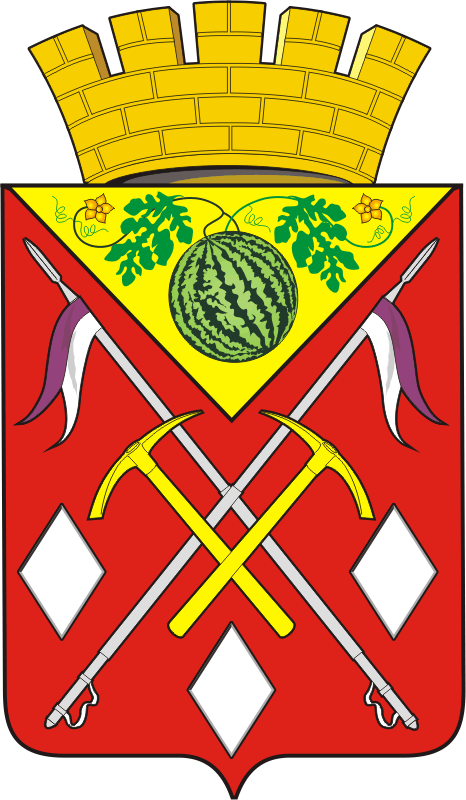 АДМИНИСТРАЦИЯМУНИЦИПАЛЬНОГО ОБРАЗОВАНИЯСОЛЬ-ИЛЕЦКИЙ ГОРОДСКОЙ ОКРУГОРЕНБУРГСКОЙ ОБЛАСТИПОСТАНОВЛЕНИЕ26.12.2022 № 2642-пПроектОтветственный исполнитель Программыотдел по строительству, транспорту, ЖКХ, дорожному хозяйству, газификации и связи администрации муниципального образования Соль-Илецкий городской округСоисполнители Программы отсутствуетУчастники Программыадминистрация муниципального образования Соль-Илецкий городской округПодпрограммы Программы отсутствуютПриоритетные проекты (программы), региональные проекты, реализуемые в рамках ПрограммыотсутствуютЦель Программыобеспечение экологической безопасности окружающей среды и населения при обращении с отходами производства и потребления, размещенными  на территории Соль-Илецкого городского округаЗадачи Программы   приведение систем коммунальной инфраструктуры - объектов, используемых для утилизации (захоронения) отходов, в соответствие с санитарными и экологическими требованиями, обеспечивающими комфортные условия  проживания населения;решение комплекса вопросов по сбору, размещению отходов, оборудованию специализированных объектов для их складирования, снижению их негативного воздействия на окружающую среду и здоровье населения Соль-Илецкого городского округаПоказатели (индикаторы) Программыполучение проектно-сметной документации по рекультивации полигона ТБО; ликвидация мест несанкционированного размещения отходов (мусора);ликвидация мест несанкционированного размещения жидких отходов; охват населенных пунктов планово-регулярной уборкой площадок для твердых коммунальных отходов; количество обустроенных мест (площадок) накопления твердых коммунальных отходовСрок и этапы  реализации Программы   Реализация Программы начинается с 2020 года. Мероприятия Программы рассчитаны на срок 2020- 2025 г.Объем бюджетных ассигнований Программы Общий объем финансирования из бюджета муниципального образования Соль-Илецкий городской округ в период 2020-2025  годы –       40 410,02 тыс. рублей, в том числе по годам реализации:2020 год – 2 620,00 тыс. рублей;2021 год – 1 686,00 тыс. рублей;2022 год – 4587,90 тыс. рублей;2023 год – 0 тыс. рублей;2024 год – 0 тыс. рублей;2025 год – 0 тыс. рублей.Ожидаемые результатыреализации Программы снижение объемов накопления отходов производства и потребления, негативных последствий воздействия отходов на окружающую среду;приведение полигона в соответствии с санитарно-эпидемиологическими требованиями;ликвидация несанкционированных и экологически опасных объектов размещения отходов;100% охват населенных пунктов планово-регулярной уборкой площадок для твердых коммунальных отходов;увеличение количества контейнерных площадокПриложение 1Приложение 1Приложение 1Приложение 1Приложение 1Приложение 1к муниципальной программек муниципальной программек муниципальной программек муниципальной программек муниципальной программек муниципальной программек муниципальной программе"Отходы""Отходы""Отходы""Отходы""Отходы""Отходы""Отходы"Сведения о показателях (индикаторах) муниципальной программы и их значениях Сведения о показателях (индикаторах) муниципальной программы и их значениях Сведения о показателях (индикаторах) муниципальной программы и их значениях Сведения о показателях (индикаторах) муниципальной программы и их значениях Сведения о показателях (индикаторах) муниципальной программы и их значениях Сведения о показателях (индикаторах) муниципальной программы и их значениях Сведения о показателях (индикаторах) муниципальной программы и их значениях Сведения о показателях (индикаторах) муниципальной программы и их значениях Сведения о показателях (индикаторах) муниципальной программы и их значениях Сведения о показателях (индикаторах) муниципальной программы и их значениях Сведения о показателях (индикаторах) муниципальной программы и их значениях Сведения о показателях (индикаторах) муниципальной программы и их значениях Сведения о показателях (индикаторах) муниципальной программы и их значениях Сведения о показателях (индикаторах) муниципальной программы и их значениях таблица 1таблица 1таблица 1№ Наименование показателя (индикатора)Наименование показателя (индикатора)Характеристика показателя (индикатора)*)Характеристика показателя (индикатора)*)Единица измеренияЕдиница измеренияЗначение показателя (индикатора)Значение показателя (индикатора)Значение показателя (индикатора)Значение показателя (индикатора)Значение показателя (индикатора)Значение показателя (индикатора)Значение показателя (индикатора)Значение показателя (индикатора)Значение показателя (индикатора)Значение показателя (индикатора)Значение показателя (индикатора)№ Наименование показателя (индикатора)Наименование показателя (индикатора)Характеристика показателя (индикатора)*)Характеристика показателя (индикатора)*)Единица измеренияЕдиница измеренияв том числе по годамв том числе по годамв том числе по годамв том числе по годамв том числе по годамв том числе по годамв том числе по годамв том числе по годамв том числе по годамв том числе по годамв том числе по годам№ Наименование показателя (индикатора)Наименование показателя (индикатора)Характеристика показателя (индикатора)*)Характеристика показателя (индикатора)*)Единица измеренияЕдиница измерения2020202120212022202220232023202420242025202512233445667788991010Муниципальная программа "Отходы"Муниципальная программа "Отходы"Муниципальная программа "Отходы"Муниципальная программа "Отходы"Муниципальная программа "Отходы"Муниципальная программа "Отходы"Муниципальная программа "Отходы"Муниципальная программа "Отходы"Муниципальная программа "Отходы"Муниципальная программа "Отходы"Муниципальная программа "Отходы"Муниципальная программа "Отходы"Муниципальная программа "Отходы"Муниципальная программа "Отходы"Муниципальная программа "Отходы"Муниципальная программа "Отходы"Муниципальная программа "Отходы"Муниципальная программа "Отходы"1Получение проектно-сметной документации по рекультивации полигона ТБОПолучение проектно-сметной документации по рекультивации полигона ТБОМБМБЕд.Ед.000000000002Ликвидация мест несанкционированного размещения отходов (мусора)Ликвидация мест несанкционированного размещения отходов (мусора)МБМБм ³м ³0008008000000003Ликвидация мест несанкционированного размещения жидких отходовЛиквидация мест несанкционированного размещения жидких отходовМБМБЕд.Ед.000000000224Охват населенных пунктов планово-регулярной уборкой площадок для твердых коммунальных отходовОхват населенных пунктов планово-регулярной уборкой площадок для твердых коммунальных отходовМБМБ% от общего кол-ва населённых пунктов% от общего кол-ва населённых пунктов1001001001001000000005Количество  обустроенных мест (площадок) накопления твердых коммунальных отходовКоличество  обустроенных мест (площадок) накопления твердых коммунальных отходовМБМБшт.шт.00000000000№п/пНомер и наименование ведомственной целевой программы, основного мероприятияОтветственный исполнительСрокСрокОжидаемый конечный результат (краткое описание)Последствия нереализации ведомственной целевой программы, основного мероприятияСвязь с показателями (индикаторами) Программы (Подпрограммы)№п/пНомер и наименование ведомственной целевой программы, основного мероприятияОтветственный исполнительначало реализацииокончание реализацииОжидаемый конечный результат (краткое описание)Последствия нереализации ведомственной целевой программы, основного мероприятияСвязь с показателями (индикаторами) Программы (Подпрограммы)12345678Основное мероприятие: 1. Участие в обустройстве полигонаОсновное мероприятие: 1. Участие в обустройстве полигонаОсновное мероприятие: 1. Участие в обустройстве полигонаОсновное мероприятие: 1. Участие в обустройстве полигонаОсновное мероприятие: 1. Участие в обустройстве полигонаОсновное мероприятие: 1. Участие в обустройстве полигонаОсновное мероприятие: 1. Участие в обустройстве полигонаОсновное мероприятие: 1. Участие в обустройстве полигона1.1.Разработка проектно-сметной документации по рекультивации полигона ТБОотдел по строительству, транспорту, ЖКХ, дорожному хозяйству, газификации и связи20252025приведение полигона в соответствии с санитарно-эпидемиологическими требованияминегативные последствия воздействия отходов на окружающую средуприведение полигона в соответствии с санитарно-эпидемиологическими требованиямиОсновное мероприятие: 2. Участие в организации деятельности по сбору (в том числе раздельному сбору), транспортированию, обработке, утилизации, обезвреживанию, захоронению твёрдых коммунальных отходов Основное мероприятие: 2. Участие в организации деятельности по сбору (в том числе раздельному сбору), транспортированию, обработке, утилизации, обезвреживанию, захоронению твёрдых коммунальных отходов Основное мероприятие: 2. Участие в организации деятельности по сбору (в том числе раздельному сбору), транспортированию, обработке, утилизации, обезвреживанию, захоронению твёрдых коммунальных отходов Основное мероприятие: 2. Участие в организации деятельности по сбору (в том числе раздельному сбору), транспортированию, обработке, утилизации, обезвреживанию, захоронению твёрдых коммунальных отходов Основное мероприятие: 2. Участие в организации деятельности по сбору (в том числе раздельному сбору), транспортированию, обработке, утилизации, обезвреживанию, захоронению твёрдых коммунальных отходов Основное мероприятие: 2. Участие в организации деятельности по сбору (в том числе раздельному сбору), транспортированию, обработке, утилизации, обезвреживанию, захоронению твёрдых коммунальных отходов Основное мероприятие: 2. Участие в организации деятельности по сбору (в том числе раздельному сбору), транспортированию, обработке, утилизации, обезвреживанию, захоронению твёрдых коммунальных отходов Основное мероприятие: 2. Участие в организации деятельности по сбору (в том числе раздельному сбору), транспортированию, обработке, утилизации, обезвреживанию, захоронению твёрдых коммунальных отходов 2.1.Участие в организации вывоза отходов (мусора)отдел по строительству, транспорту, ЖКХ, дорожному хозяйству, газификации и связи20202025снижение объемов накопления отходов производства и потребления, негативных последствий воздействия отходов на окружающую средуухудшение экологической обстановкиликвидация мест несанкционированного размещения отходов (мусора)2.2.Участие в организации вывоза жидких отходовотдел по строительству, транспорту, ЖКХ, дорожному хозяйству, газификации и связи20252025снижение объемов накопления отходов производства и потребления, негативных последствий воздействия отходов на окружающую средуухудшение экологической обстановкиЛиквидация мест несанкционированного размещения жидких отходов2.3.Приобретение контейнеров, организация контейнерных площадок, ремонт и содержание контейнерных площадок, установка урнотдел по строительству, транспорту, ЖКХ, дорожному хозяйству, газификации и связи20202025ликвидациянесанкционированных и экологически опасных объектов размещения отходовнегативных последствий воздействия отходов на окружающую средуохват населенных пунктов планово-регулярной уборкой площадок для твердых коммунальных отходов2.4.Обустройство мест (площадок) накопления твёрдых коммунальных отходовотдел по строительству, транспорту, ЖКХ, дорожному хозяйству, газификации и связи20252025Увеличение количества контейнерных площадок негативных последствий воздействия отходов на окружающую средуувеличение количества контейнерных площадокГлавный распорядитель бюджетных средств (ГРБС) (ответственный исполнитель, соисполнитель, участник)Код бюджетной классификацииКод бюджетной классификации№ СтатусНаименование муниципальной программы, основного мероприятияГлавный распорядитель бюджетных средств (ГРБС) (ответственный исполнитель, соисполнитель, участник) Источники финансирования                                                   Код бюджетной классификацииКод бюджетной классификацииОбъемы финансирования (тыс. рублей в ценах соответствующих годов)Объемы финансирования (тыс. рублей в ценах соответствующих годов)Объемы финансирования (тыс. рублей в ценах соответствующих годов)Объемы финансирования (тыс. рублей в ценах соответствующих годов)Объемы финансирования (тыс. рублей в ценах соответствующих годов)Объемы финансирования (тыс. рублей в ценах соответствующих годов)Объемы финансирования (тыс. рублей в ценах соответствующих годов)Главный распорядитель бюджетных средств (ГРБС) (ответственный исполнитель, соисполнитель, участник)Всего за                        2020-2025в том числе по годамв том числе по годамв том числе по годамв том числе по годамв том числе по годамв том числе по годамГлавный распорядитель бюджетных средств (ГРБС) (ответственный исполнитель, соисполнитель, участник)ГРБСЦСРВсего за                        2020-202520202021202220232024202512345678910111213141Муници-пальная программаОтходыадминистрация муниципального образования Соль-Илецкий городской округВсего по программе, в том числе:70021000000008893,92620,01686,04587,90,00,00,01Муници-пальная программаОтходыадминистрация муниципального образования Соль-Илецкий городской округв том числе:8893,92620,01686,04587,90,00,00,01Муници-пальная программаОтходыадминистрация муниципального образования Соль-Илецкий городской округфедеральный бюджет0,00,00,00,00,00,00,01Муници-пальная программаОтходыадминистрация муниципального образования Соль-Илецкий городской округобластной бюджет0,00,00,00,00,00,00,01Муници-пальная программаОтходыадминистрация муниципального образования Соль-Илецкий городской округбюджет городского округа8893,92620,01686,04587,90,00,00,02Основное мероприятие                      № 1Участие в обустройстве  полигона, в том числе разработка проектно-сметной документации по рекультивации полигона ТБО администрация муниципального образования Соль-Илецкий городской округИтого по основному мероприятию № 1, в том числе:70021001000000,00,00,00,00,00,00,02Основное мероприятие                      № 1Участие в обустройстве  полигона, в том числе разработка проектно-сметной документации по рекультивации полигона ТБО администрация муниципального образования Соль-Илецкий городской округв том числе:0,00,00,00,00,00,00,02Основное мероприятие                      № 1Участие в обустройстве  полигона, в том числе разработка проектно-сметной документации по рекультивации полигона ТБО администрация муниципального образования Соль-Илецкий городской округфедеральный бюджет0,00,00,00,00,00,00,02Основное мероприятие                      № 1Участие в обустройстве  полигона, в том числе разработка проектно-сметной документации по рекультивации полигона ТБО администрация муниципального образования Соль-Илецкий городской округобластной бюджет0,00,00,00,00,00,00,02Основное мероприятие                      № 1Участие в обустройстве  полигона, в том числе разработка проектно-сметной документации по рекультивации полигона ТБО администрация муниципального образования Соль-Илецкий городской округбюджет городского округа 0,00,00,00,00,00,00,03Мероприятие 1.1.Разработка проектно-сметной документации по рекультивации полигона ТБОадминистрация муниципального образования Соль-Илецкий городской округВсего,70021001000000,00,00,00,00,00,00,03Мероприятие 1.1.Разработка проектно-сметной документации по рекультивации полигона ТБОадминистрация муниципального образования Соль-Илецкий городской округв том числе:0,00,00,00,00,00,00,03Мероприятие 1.1.Разработка проектно-сметной документации по рекультивации полигона ТБОадминистрация муниципального образования Соль-Илецкий городской округфедеральный бюджет0,00,00,00,00,00,00,03Мероприятие 1.1.Разработка проектно-сметной документации по рекультивации полигона ТБОадминистрация муниципального образования Соль-Илецкий городской округобластной бюджет0,00,00,00,00,00,00,03Мероприятие 1.1.Разработка проектно-сметной документации по рекультивации полигона ТБОадминистрация муниципального образования Соль-Илецкий городской округбюджет городского округа0,00,00,00,00,00,00,04Основное мероприятие                      № 2Участие в организации деятельности по сбору (в т.ч. раздельному сбору), транспортированию, обработке, утилизации, обезвреживанию, захоронению твёрдых коммунальных отходовадминистрация муниципального образования Соль-Илецкий городской округИтого по основному мероприятию № 2, в том числе:70021003000008893,92620,01686,04587,90,00,00,04Основное мероприятие                      № 2Участие в организации деятельности по сбору (в т.ч. раздельному сбору), транспортированию, обработке, утилизации, обезвреживанию, захоронению твёрдых коммунальных отходовадминистрация муниципального образования Соль-Илецкий городской округв том числе:8893,92620,01686,04587,90,00,00,04Основное мероприятие                      № 2Участие в организации деятельности по сбору (в т.ч. раздельному сбору), транспортированию, обработке, утилизации, обезвреживанию, захоронению твёрдых коммунальных отходовадминистрация муниципального образования Соль-Илецкий городской округфедеральный бюджет0,00,00,00,00,00,00,04Основное мероприятие                      № 2Участие в организации деятельности по сбору (в т.ч. раздельному сбору), транспортированию, обработке, утилизации, обезвреживанию, захоронению твёрдых коммунальных отходовадминистрация муниципального образования Соль-Илецкий городской округобластной бюджет0,00,00,00,00,00,00,04Основное мероприятие                      № 2Участие в организации деятельности по сбору (в т.ч. раздельному сбору), транспортированию, обработке, утилизации, обезвреживанию, захоронению твёрдых коммунальных отходовадминистрация муниципального образования Соль-Илецкий городской округбюджет городского округа (местный бюджет)8893,92620,01686,04587,90,00,00,05Мероприятие 2.1.Участие в организации вывоза отходов (мусора)администрация муниципального образования Соль-Илецкий городской округВсего,70021003710200,00,00,00,00,00,00,05Мероприятие 2.1.Участие в организации вывоза отходов (мусора)администрация муниципального образования Соль-Илецкий городской округв том числе:0,00,00,00,00,00,00,05Мероприятие 2.1.Участие в организации вывоза отходов (мусора)администрация муниципального образования Соль-Илецкий городской округфедеральный бюджет0,00,00,00,00,00,00,05Мероприятие 2.1.Участие в организации вывоза отходов (мусора)администрация муниципального образования Соль-Илецкий городской округобластной бюджет0,00,00,00,00,00,00,05Мероприятие 2.1.Участие в организации вывоза отходов (мусора)администрация муниципального образования Соль-Илецкий городской округбюджет городского округа0,00,00,00,00,00,00,06Мероприятие 2.2.Участие в организации вывоза жидких отходовадминистрация муниципального образования Соль-Илецкий городской округВсего,7000,00,00,00,00,00,00,06Мероприятие 2.2.Участие в организации вывоза жидких отходовадминистрация муниципального образования Соль-Илецкий городской округв том числе:0,00,00,00,00,00,00,06Мероприятие 2.2.Участие в организации вывоза жидких отходовадминистрация муниципального образования Соль-Илецкий городской округфедеральный бюджет0,00,00,00,00,00,00,06Мероприятие 2.2.Участие в организации вывоза жидких отходовадминистрация муниципального образования Соль-Илецкий городской округобластной бюджет0,00,00,00,00,00,00,06Мероприятие 2.2.Участие в организации вывоза жидких отходовадминистрация муниципального образования Соль-Илецкий городской округбюджет городского округа0,00,00,00,00,00,00,07Мероприятие 2.3.Приобретение контейнеров, организация контейнерных площадок, ремонт и содержание контейнерных площадок, установка урнадминистрация муниципального образования Соль-Илецкий городской округВсего,70021003714208893,92620,01686,04587,90,00,00,07Мероприятие 2.3.Приобретение контейнеров, организация контейнерных площадок, ремонт и содержание контейнерных площадок, установка урнадминистрация муниципального образования Соль-Илецкий городской округв том числе:8893,92620,01686,04587,90,00,00,07Мероприятие 2.3.Приобретение контейнеров, организация контейнерных площадок, ремонт и содержание контейнерных площадок, установка урнадминистрация муниципального образования Соль-Илецкий городской округфедеральный бюджет0,00,00,00,00,00,00,07Мероприятие 2.3.Приобретение контейнеров, организация контейнерных площадок, ремонт и содержание контейнерных площадок, установка урнадминистрация муниципального образования Соль-Илецкий городской округобластной бюджет0,00,00,00,00,00,00,07Мероприятие 2.3.Приобретение контейнеров, организация контейнерных площадок, ремонт и содержание контейнерных площадок, установка урнадминистрация муниципального образования Соль-Илецкий городской округбюджет городского округа (местный бюджет)8893,92620,01686,04587,90,00,00,08Мероприятие 2.4.Обустройство мест (площадок) накопления твёрдых коммунальных отходовадминистрация муниципального образования Соль-Илецкий городской округВсего,70021003S12100,00,00,00,00,00,00,08Мероприятие 2.4.Обустройство мест (площадок) накопления твёрдых коммунальных отходовадминистрация муниципального образования Соль-Илецкий городской округв том числе:0,00,00,00,00,00,00,08Мероприятие 2.4.Обустройство мест (площадок) накопления твёрдых коммунальных отходовадминистрация муниципального образования Соль-Илецкий городской округфедеральный бюджет0,00,00,00,00,00,00,08Мероприятие 2.4.Обустройство мест (площадок) накопления твёрдых коммунальных отходовадминистрация муниципального образования Соль-Илецкий городской округобластной бюджет0,00,00,00,00,00,00,08Мероприятие 2.4.Обустройство мест (площадок) накопления твёрдых коммунальных отходовадминистрация муниципального образования Соль-Илецкий городской округбюджет городского округа 0,00,00,00,00,00,00,0№ п/пНаименование элементаФамилия, имя, отчество, наименование должности лица, ответственного за реализацию основного мероприятия (достижение значения показателя (индикатора), наступление контрольного события) программыЕдиница измеренияПлановое значение показателя (индикатора)Дата наступления контрольного события1234561Муниципальная программа "Отходы"XXXX2Основное мероприятие 1 «Участие в обустройстве  полигона, в том числе разработка проектно-сметной документации по рекультивации полигона ТБО»XXXX3Мероприятие 1.1. «Разработка проектно-сметной документации по рекультивации полигона ТБО»Хайбулин Р.Х. главный специалист отдела по строительству, транспорту, ЖКХ, дорожному хозяйству, газификации и связиXXX4Показатель (индикатор) 1 «Получение проектно-сметной документации по рекультивации полигона ТБО»Соль-Илецкое ММПП ЖКХЕд.1X5Контрольное событие 1 «Заключение контракта с проектной организацией»Соль-Илецкое ММПП ЖКХXXДо 31.12.2025г.6Основное мероприятие 2 «Участие в организации деятельности по сбору (в т.ч. раздельному сбору), транспортированию, обработке, утилизации, обезвреживанию, захоронению твёрдых коммунальных отходов»XXXX7Мероприятие 2.1. «Участие в организации вывоза твёрдых отходов»Хайбулин Р.Х. главный специалист отдела по строительству, транспорту, ЖКХ, дорожному хозяйству, газификации и связиXXX8Показатель (индикатор) 1 «Ликвидация мест несанкционированного размещения отходов (мусора)»МКУ «УГХ Соль-Илецкого городского округа»м ³3000X9Контрольное событие 1«Заключение контрактов с подрядными организациями»МКУ «УГХ Соль-Илецкого городского округа»XXДо 31.12.2022г.10Мероприятие 2.2. «Участие в организации вывоза жидких отходов»Сиднев А.Н. начальник отдела по строительству, транспорту, ЖКХ, дорожному хозяйству, газификации и связиXXX11Показатель (индикатор) 1 «Ликвидация мест несанкционированного размещения жидких отходов»Хайбулин Р.Х. главный специалист отдела по строительству, транспорту, ЖКХ, дорожному хозяйству, газификации и связиЕд.2X12Контрольное событие 1«Заключение контрактов с подрядными организациями»Хайбулин Р.Х. главный специалист отдела по строительству, транспорту, ЖКХ, дорожному хозяйству, газификации и связиXXДо 31.12.2025г.13Мероприятие 2.3. «Приобретение контейнеров, организация контейнерных площадок, ремонт и содержание контейнерных площадок, установка урн»Хайбулин Р.Х. главный специалист отдела по строительству, транспорту, ЖКХ, дорожному хозяйству, газификации и связиXXX14Показатель (индикатор) 1 «Охват населенных пунктов планово-регулярной уборкой площадок для твердых коммунальных отходов»МКУ «УГХ Соль-Илецкого городского округа»% от общего кол-ва населённых пунктов100X15Контрольное событие 1«Заключение контрактов с подрядными организациями»МКУ «УГХ Соль-Илецкого городского округа»XXДо 31.12.2022г.16Мероприятие 2.4. Обустройство мест (площадок) накопления твёрдых коммунальных отходов»Хайбулин Р.Х. главный специалист отдела по строительству, транспорту, ЖКХ, дорожному хозяйству, газификации и связиXXX17Показатель (индикатор) 1 «Количество  обустроенных мест (площадок) накопления твердых коммунальных отходов»Хайбулин Р.Х. главный специалист отдела по строительству, транспорту, ЖКХ, дорожному хозяйству, газификации и связишт.24X18Контрольное событие 1«Заключение контрактов с подрядными организациями»Хайбулин Р.Х. главный специалист отдела по строительству, транспорту, ЖКХ, дорожному хозяйству, газификации и связиXXДо 31.12.2025г.